Maandag	понеділокDinsdag	вівторокWoensdag		середаDonderdag	четверVrijdag		п'ятницяMateriaal voor leerling:Zelfstandig lezen in een boek in het Oekraïens van de website:
Самостійне читання в книзі українською мовою з сайту:https://osvitoria.media/opinions/knyzhka-zaspokoyuye-shho-pochytaty-dytyni-poky-tryvaye-vijna/?fbclid=IwAR2JJxNajX_Jpu3MxZqDKuQFAxVZnFBT5KzUKn7vNh7yqW9gEuJLIIb27ps Zelfstandig oefenen met de woorden van het leesplankje op de website:
Потренуйтеся самостійно зі словами з дошки для читання на сайті:https://oefenen.nl/etvtool/publicaties_html5r/Lees_en_Schrijf__Het_leesplankje/index_portal.php?ProgramKey=42639921d3487df4a35746dadbe0ddfa&UserKey=9dc7fb1220415a92181585c63c431d21&uid=9dc7fb1220415a92181585c63c431d21&unique=20220325aa623d9368b20f6931629637&Ticket=20220325aa623d9368b20f6931629637 Gebruikersnaam: …
Wachtwoord: …Tijd часLesполеWat doe ik? Що я роблю?8.30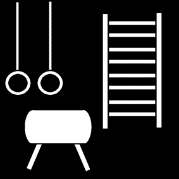 GymnastiekгімнастикаIk doe met de les mee. Приєднуюсь до уроку.9.30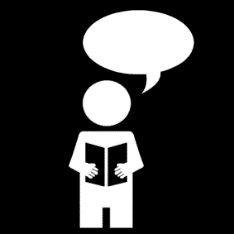 Technisch lezenчитати вголосIk lees zelfstandig een boek in het Oekraïens van de website van Osvitoria. Самостійно читаю книжку українською з сайту «Освіторія».10.15     Fruit eten    Їсти фрукти        +         Buiten spelen     Гра на вулиці                                             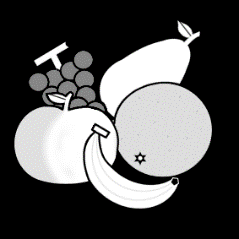 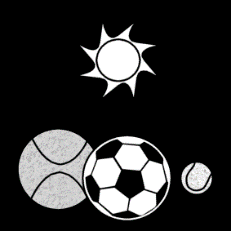      Fruit eten    Їсти фрукти        +         Buiten spelen     Гра на вулиці                                             10.30Rekenen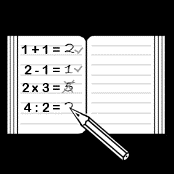 обчислитиIk werk zelfstandig in het werkboek dat ik van de juf heb gekregen. Самостійно працюю за зошитом, який мені дала вчителька.11.20Spelling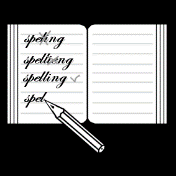 правописIk schrijf een brief in het Oekraïens aan een klasgenoot. Ik vertaal de brief met Google Translate. Пишу листа українською однокласнику. Я перекладаю лист за допомогою Google Translate.12.00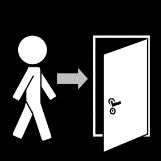 Naar huis додомуTijd часLesполеWat doe ik? Що я роблю?08.30 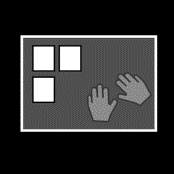 Inloopпрацювати самостійноIk werk zelfstandig op de Ipad in ‘Gynzy rekenen oefenen’. Я самостійно працюю на Ipad у розділі «Практикую математику Gynzy».8.45RekenenобчислитиIk werk zelfstandig in het werkboek dat ik van de juf heb gekregen. Самостійно працюю за зошитом, який мені дала вчителька.9.45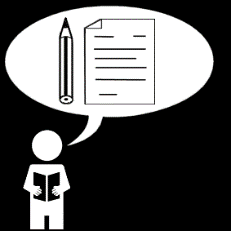 Begrijpend lezenрозуміння текстуIk oefen zelfstandig de woorden van ‘het leesplankje’ op de website van oefenen.nl .Я самостійно практикую слова «дошка для читання» на сайті «oefenen.nl».10.15     Fruit eten    Їсти фрукти        +         Buiten spelen     Гра на вулиці                                                  Fruit eten    Їсти фрукти        +         Buiten spelen     Гра на вулиці                                             10.30Technisch lezenчитати вголосIk lees zelfstandig een boek in het Oekraïens van de website van Osvitoria. Самостійно читаю книжку українською з сайту «Освіторія».11.15SpellingправописIk schrijf een brief in het Oekraïens aan juf X en juf X. Ik vertaal de brief met Google Translate. Я пишу листа українською до міс Ніколь і міс Мод. Я перекладаю лист за допомогою Google Translate.12.00Naar huis додомуTijd часLesполеWat doe ik? Що я роблю?08.30 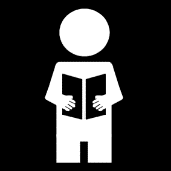 Stil lezenмовчазне читанняIk lees zelfstandig een boek in het Oekraïens van de website van Osvitoria. Самостійно читаю книжку українською з сайту «Освіторія».08.45RekenenобчислитиIk werk zelfstandig in het werkboek dat ik van de juf heb gekregen. Самостійно працюю за зошитом, який мені дала вчителька.09.45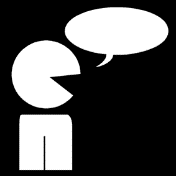 BoekbesprekingпрезентаціяIk doe met de les mee. Ik luister naar het kind dat een presentatie geeft.Приєднуюсь до уроку. Я слухаю, як дитина виступає з презентацією.10.15     Fruit eten    Їсти фрукти        +         Buiten spelen     Гра на вулиці                                                  Fruit eten    Їсти фрукти        +         Buiten spelen     Гра на вулиці                                             11.30Begrijpend lezenрозуміння текстуIk lees zelfstandig een boek in het Oekraïens van de website van Osvitoria. Самостійно читаю книжку українською з сайту «Освіторія».11.15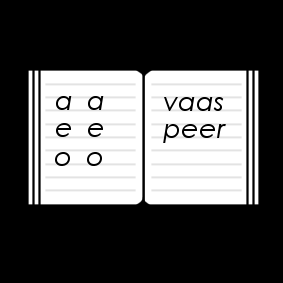 Taalурок мовиIk oefen zelfstandig de woorden van ‘het leesplankje’ op de website van oefenen.nl .Я самостійно практикую слова «дошка для читання» на сайті «oefenen.nl».11.45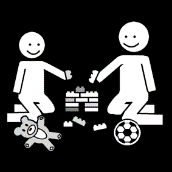 Vrij spelenгратиIk doe met de les mee. Приєднуюсь до уроку.12.30Naar huis додомуTijd часLesполеWat doe ik? Що я роблю?08.30 Inloopпрацювати самостійноIk werk zelfstandig op de Ipad in ‘Gynzy rekenen oefenen’. Я самостійно працюю на Ipad у розділі «Практикую математику Gynzy».08.45Technisch lezenчитати вголосIk lees zelfstandig een boek in het Oekraïens van de website van Osvitoria. Самостійно читаю книжку українською з сайту «Освіторія».09.45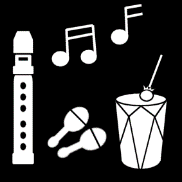 Muzieklesурок музикиIk doe met de les mee. Приєднуюсь до уроку.10.15     Fruit eten    Їсти фрукти        +         Buiten spelen     Гра на вулиці                                                  Fruit eten    Їсти фрукти        +         Buiten spelen     Гра на вулиці                                             10.30RekenenобчислитиIk werk zelfstandig in het werkboek dat ik van de juf heb gekregen. Самостійно працюю за зошитом, який мені дала вчителька.11.20SpellingправописIk oefen zelfstandig de woorden van ‘het leesplankje’ op de website van oefenen.nl .Я самостійно практикую слова «дошка для читання» на сайті «oefenen.nl».12.00Naar huisдодомуTijd часLesполеWat doe ik? Що я роблю?08.30 Inloopпрацювати самостійноIk werk zelfstandig op de Ipad in ‘Gynzy rekenen oefenen’. Я самостійно працюю на Ipad у розділі «Практикую математику Gynzy».8.45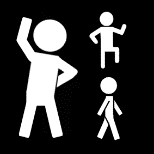 Bewegend lerenрухливе навчанняIk doe met de les mee. Приєднуюсь до уроку.10.15     Fruit eten    Їсти фрукти        +         Buiten spelen     Гра на вулиці                                                  Fruit eten    Їсти фрукти        +         Buiten spelen     Гра на вулиці                                             10.30RekenenобчислитиIk werk zelfstandig in het werkboek dat ik van de juf heb gekregen. Самостійно працюю за зошитом, який мені дала вчителька.11.00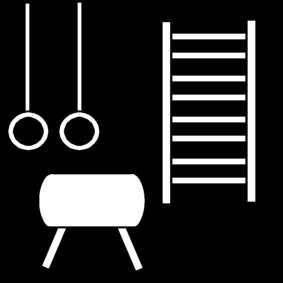 Gymnastiekгімнастика Ik doe met de les mee. Приєднуюсь до уроку.11.50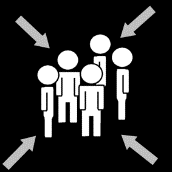 Sociaal lerenсоціальне навчанняIk doe met de les mee. Приєднуюсь до уроку.12.30Naar huisдодому